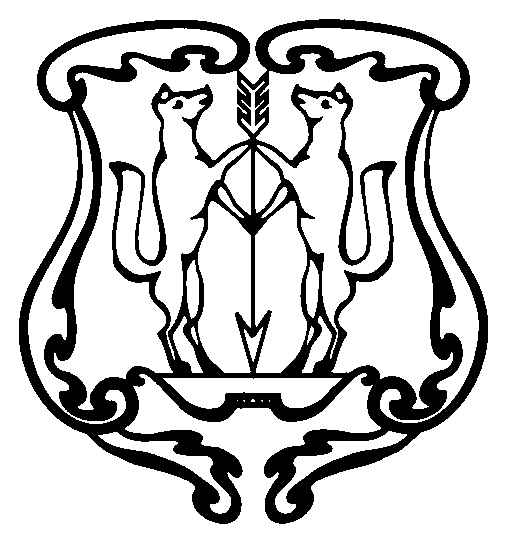 АДМИНИСТРАЦИЯ ГОРОДА ЕНИСЕЙСКАКрасноярского края                                     ПОСТАНОВЛЕНИЕ                                        г. Енисейск                                        На основании Федерального закона от 06.10.2003 № 131-ФЗ «Об общих принципах организации местного самоуправления в Российской Федерации», ст. ст. 5, 43, 46, 52 Устава города Енисейска, ПОСТАНОВЛЯЮ: 1.  Внести изменение в постановление администрации г. Енисейска от 31.12.2015    №264-п «О создании единой комиссии по распоряжению муниципальным имуществом»»:- пункт 1.4. изложить в следующей редакции: «1.4.	Члены комиссии:1.4.1.	Барков И.Н. – главный специалист – юрист администрации г. Енисейска;1.4.2.	Степанова Н.В. – депутат Енисейского городского Совета депутатов;1.4.3.	Евланов О.О. - ведущий специалист – юрист администрации г. Енисейска;1.4.4.	Елистратова Е.Н. – главный специалист по земельным вопросам МКУ «Управление муниципальным имуществом города Енисейска»;1.4.5.	Смирнов Ю.В. – руководитель финансового управления администрации г. Енисейска;1.4.6.	Ольвин А.Л. - депутат Енисейского городского Совета депутатов;1.4.7.	Помалейко Н.Г. - начальник отдела экономического развития, предпринимательской деятельности и торговли администрации г. Енисейска;1.4.8.	Хасанова И.Х. – начальник отдела строительства и архитектуры администрации            г. Енисейска».2. Постановление администрации г. Енисейска от 10.01.2018 №1-п «О внесении изменений в постановление администрации г. Енисейска от 31.12.2015 №264-п «О создании единой комиссии по распоряжению муниципальным имуществом», считать утратившим силу.3.   Контроль над выполнением настоящего постановления оставляю за собой.4. Настоящее постановление вступает в силу с момента опубликования в газете «Енисейск-плюс» и подлежит размещению на официальном интернет-портале органов местного самоуправления.  Авдеев А.В.8 (39195) 2-24-35«08»   02    2018 г.                                       № 32-пО внесении изменений в постановление администрации г. Енисейска от 31.12.2015 №264-п «О создании единой комиссии по распоряжению муниципальным имуществом»»Глава городаИ.Н. Антипов